  			FICHE D’INSCRIPTION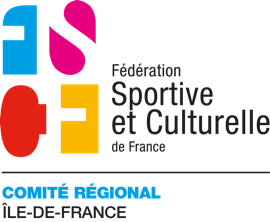 « Cérémonie de ravivage de la flamme sous l’Arc de triomphe, le 10 juin 2022, à 17h30 »Depuis le 11 novembre 1923, tous les soirs, la Flamme du soldat inconnu est ravivée par des représentants d’associations dont le civisme est reconnu. Nous vous invitons à prendre part à cette cérémonie qui rend hommage à ceux qui ont donné leur vie afin qu’aujourd’hui nous puissions vivre dans un pays libre. Ce cérémonial est entièrement gratuit sur inscription.Le nombre de participants étant limité à 25, les inscriptions seront faites dans l'ordre des demandes.Nom : 						Prénom : Vous êtes :          Une association / Un groupe   Nom de l’association/groupe : 		           Un particulier Nombre de personnes présentes (vous inclus) :Adultes : ……Enfants ( - 18ans) : ……Numéro de téléphone : Adresse mail : Nous vous invitons à porter une tenue correcte et sobre en signe de respect lors de votre venue sous l'Arc de Triomphe.Un e-mail de confirmation vous sera envoyé quelques jours avant la cérémonie pour vous indiquer l’horaire précis et le lieu de rendez-vous.Pour plus d’informations, contactez-nous au : 09.81.94.35.57 ou à : developpement@fscf-cridf.com